26. syyskuuta 201517:44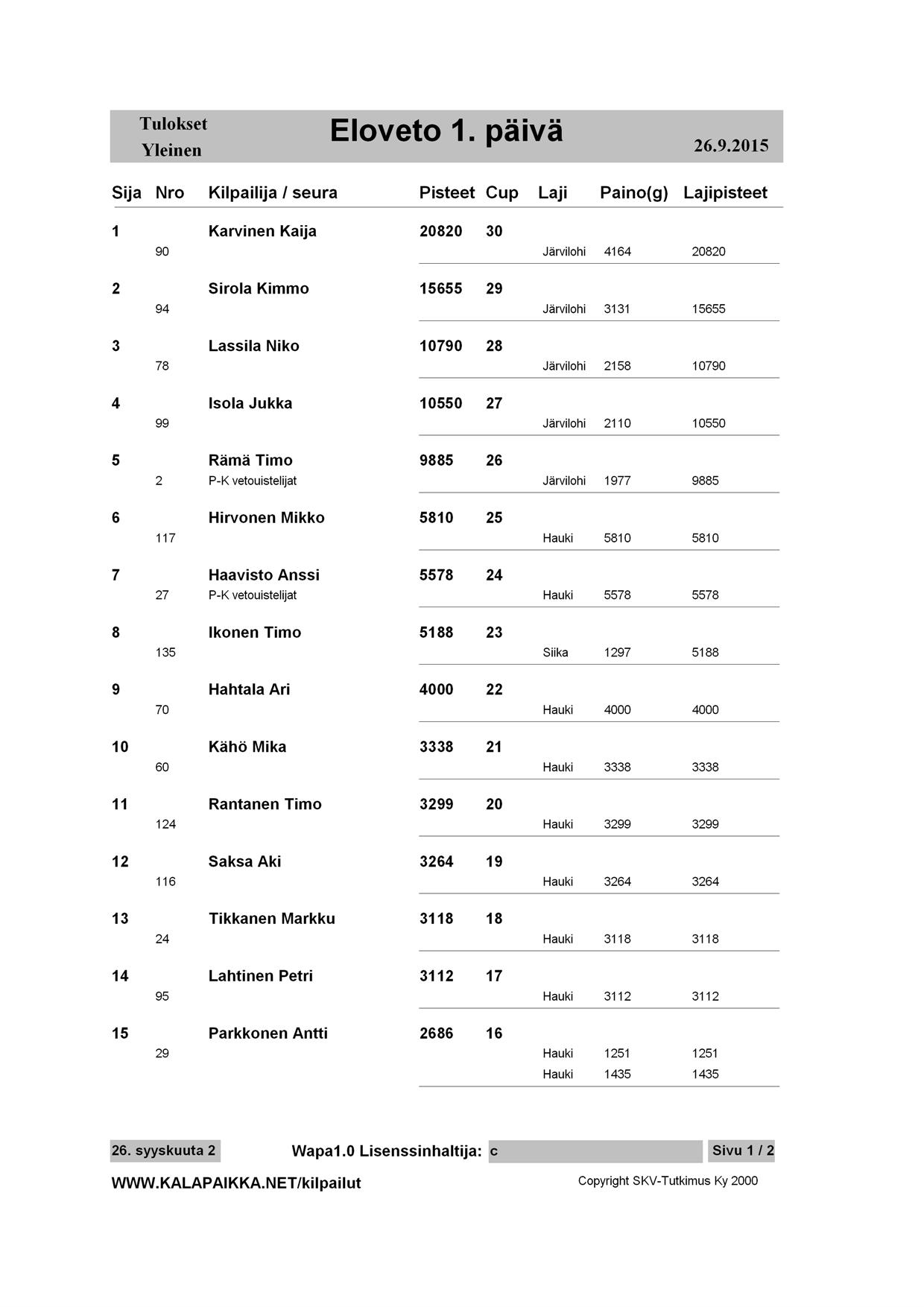 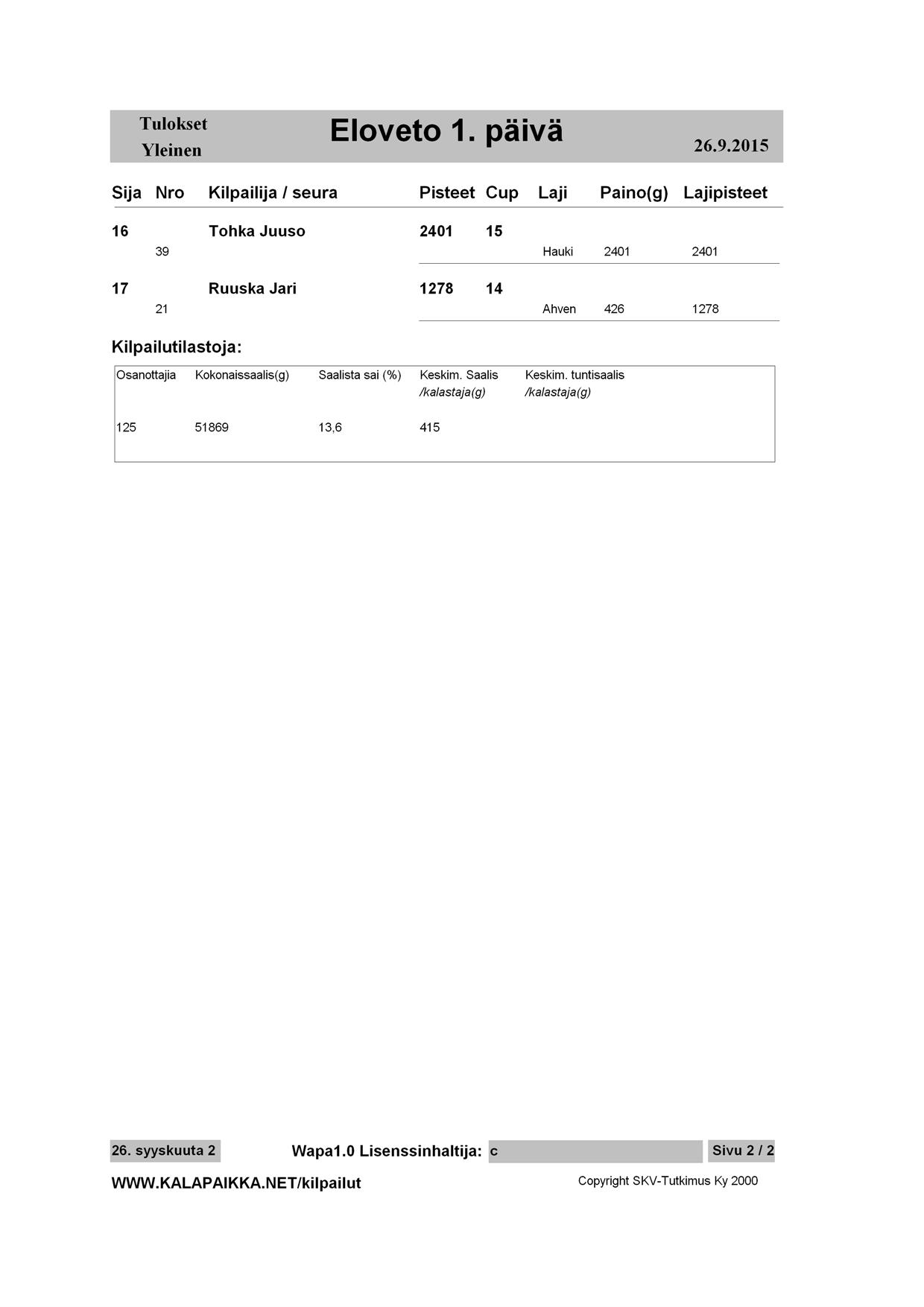 